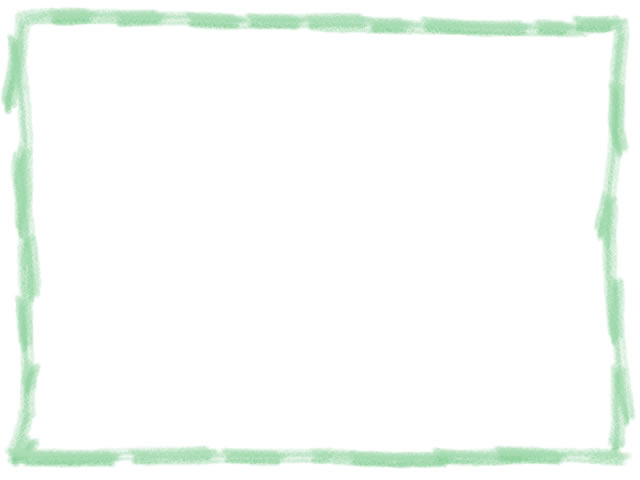 「経営革新」という言葉、ご存知ですか？新商品開発や新しいサービスなど、何か新しい取り組みをすることによって、会社を元気にすることです。たとえば、これまでお店でしか販売していなかった商品をホームページを活用して販路を広げるなども、立派な経営革新のひとつです。県に計画が承認されると様々な支援策の対象となるほか、計画策定を通して現状の課題や目標が明確になるため、多くの企業で売上が向上しています。また、ものづくり補助金や持続化補助金の採択率は経営革新計画の承認を受けている申請者の方が高い傾向にあります。本セミナーでは、初めての方にも「経営革新」をわかりやすくお話します。また、セミナー受講者を対象とした経営革新計画作成の個別支援も予定しています。是非この機会にセミナーにご参加いただき、新たな事業展開にご活用ください。【日　時】　令和２年１月１９日(日)、２６日(日) 10:00～16:00【場　所】　筑後商工会議所３階ホール（筑後市大字和泉118-1）【受講料】　無　料　　　　　　　　【定　員】　２０名（先着順）【講　師】　中小企業診断士　槇本　健次　氏【対　象】　経営者、管理職の方、後継予定者、企画担当者、等【申込方法・お問い合せ】　　１月１０日(金)までに下記申込書にご記入の上、当所までＦＡＸもしくはメールでお申込みください。　　筑後商工会議所　経営支援課TEL：0942-52-3121、FAX：0942-53-6508、メール：info@chikugo.or.jp【主　催】　筑後商工会議所・筑後地域中小企業支援協議会切り取らずに、このままお送りください。　筑後商工会議所　行　《ＦＡＸ：０９４２－５３－６５０８》事業所名　ＴＥＬ　ＴＥＬ　業　　種製造・建設・卸売・小売・サービス・その他製造・建設・卸売・小売・サービス・その他　ＦＡＸ　ＦＡＸ　所 在 地〒〒〒〒〒受講者氏名受講者氏名受講者氏名